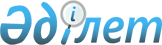 О создании рабочей группы для выработки предложений  по решению вопросов, сдерживающих эффективное развитие продовольственного пояса вокруг города АстаныРаспоряжение Премьер-Министра Республики Казахстан от 7 ноября 2012 года № 205-р

      В целях реализации поручения Главы государства по развитию продовольственного пояса вокруг города Астаны:



      1. Создать рабочую группу в следующем составе:

      2. Рабочей группе в срок до 1 апреля 2013 года внести в Правительство Республики Казахстан предложения по решению вопросов, сдерживающих эффективное развитие продовольственного пояса вокруг города Астаны.



      3. Признать утратившим силу распоряжение  Премьер-Министра Республики Казахстан от 9 августа 2011 года № 105-р «О создании рабочей группы по выработке комплекса мер по развитию продовольственного пояса вокруг города Астаны».



      4. Контроль за исполнением настоящего распоряжения возложить на Канцелярию Премьер-Министра Республики Казахстан.      Премьер-Министр                           С. Ахметов
					© 2012. РГП на ПХВ «Институт законодательства и правовой информации Республики Казахстан» Министерства юстиции Республики Казахстан
				Кушербаев Крымбек Елеуович-Заместитель Премьер-Министра Республики Казахстан, руководительМамытбеков Асылжан Сарыбаевич-Министр сельского хозяйства Республики Казахстан, заместитель руководителяКусаинова Айна Биржановна-директор Департамента переработки и агропродовольственных рынков Министерства  сельского хозяйства Республики Казахстан, секретарьКармазина Лена Магауяновна-вице-министр финансов Республики КазахстанИскандиров Абай Мукашевич-вице-министр экономического развития и торговли Республики КазахстанТулеушин Каныш Аманбаевич-вице-министр индустрии и новых технологий Республики КазахстанБекшин Жандарбек Мухтарович-председатель Комитета государственного санитарно-эпидемиологического надзора Министерства здравоохранения Республики КазахстанАйтмухаметов Косман Каиртаевич-первый заместитель акима Акмолинской областиАйтуганов Кайрат Капарович-заместитель акима Карагандинской областиСултанбеков Канат Танатарович-заместитель акима города АстаныАйтжанов Дулат Нулиевич-председатель правления акционерного общества «Национальный управляющий холдинг «КазАгро» (по согласованию)Абильдинов Мухиден Калкенович-председатель правления акционерного общества «Социально-предпринимательская корпорация «Astana» (по согласованию)Абильда Талгат Амангельдиевич-председатель правления акционерного общества «Национальная компания «Социально-предпринимательская корпорация «Сарыарка» (по согласованию)Султанов Кайрат Абайдоллаевич-председатель правления акционерного общества «Социально-предпринимательская корпорация «Есиль» (по согласованию).